Söll am  Einladung zum Finale des 22. Söller Jugend-Salvencup-Schießen für die Klassen K3 und K4 am  20. März 2022Aufgrund der Ergebnisse der drei Vorrunden haben sich folgende Mannschaften und Einzelschützen der Klassen K1 und K2 für den Finalbewerb des 22. Jugend-Salvencup-Schießens im Schützenheim der Söller Sportschützen qualifiziert:Jugendschützen K3Jungschützen  K4Den Schießstand der Schützengilde Söll finden Sie im Gebäude der Hauptschule Söll. Der Zugang befindet sich zwischen der Hauptschule und dem Fußballplatz (auf der Rückseite des Gebäudes). Sie können, sofern Platz ist, das Parkdeck (Tiefgarage) verwenden und dann über die östliche Stiege von der Hinterseite des Gebäudes zum Schützenheim im ersten Stock.Das Finale wird auf elektronischen Disag-Anlagen geschossen.Zeitplan für das Finale am Sonntag den 20. März 2022Jugendschützen K3:1. Durchgang		10:00 Uhr Start Probe 15 min.Mannschaften:    Söll 2, Münster 2, Angerberg 2, Ebbs 2Einzelschützen:  Kowatsch Maximilian, Exenberger Florian, Szentannai Marcel  2. Durchgang		11:00 Uhr Start Probe 15 min.Mannschaften:   Bad Endorf 2, Fieberbrunn 3,  Tarrenz 1	Einzelschützen:  Herzog Daniel, Grubhofer Maximilian10 Schuß-Finale für die besten 10 Einzelschützen: ca. 12:00 UhrPreisverteilung: sofort nach dem FinaleJungschützen K4:1  Durchgang		13:30 Uhr Start Probe 15 min.Mannschaften:  Breitenbach 3, Münster 3Einzelschützen: Bako Tamara, Kuranda Lisa, Alberts Paula, Zass Zoe.2. Durchgang		15:00 Uhr Start Probe 15 min.Mannschaften:    Fügenberg 1,  Thaur 1, Hittenkirchen 1, Bad Endorf 1, Imst 1	10 Schuß-Finale für die besten 10 Einzelschützen: ca 16.30 UhrPreisverteilung:   sofort nach dem FinaleWir ersuchen alle Oberschützenmeister bzw. Jungschützenbetreuer um genaue Einhaltung des Zeitplanes, damit der Finalbewerb geordnet über die Bühne gehen kann. Sollte eine Mannschaft oder ein Einzelschütze nicht am Finale teilnehmen können, so ersuchen wir um telefonische Mitteilung. Tel. 0664/1954472 oder 06765944085Mit Tiroler SchützengrußDer Vorstand der Söller Sportschützen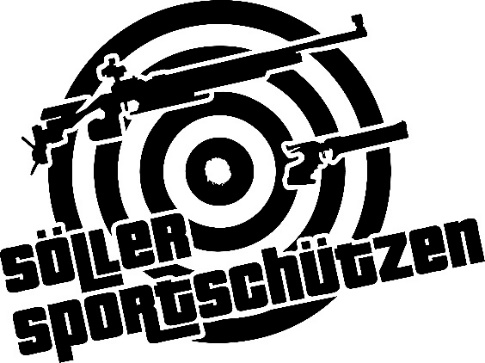 Söller SportschützenOSM Sonja Embacher6306 Söll, Bach 11Tel. 06765944085 oder 0664/1954472ZVR-Nr. 146144711Mannschaften:Mannschaftsschützen:Münster 2Hirner Julia,  Moser Letizia, Unterberger LorenaEndorf 2Webersberger Ida, Webersberger Emil, Reiser KilianFieberbrunn 3Preissler Richard, Laggner Lukas, Hauser MarcoTarrenz 1Köll Laura, Wachs Letizia, Kandutsch LeonSöll 2Fällt ausAngerberg 2Unterpertinger Lea, Widner Lisa, Manzl FabioEbbs 2Gfäller Dominik, Schroll Jonas, Huber SanderSchützengilde:Einzelschützen:St.JohannKowatsch MaximilianSaalfeldenHerzog DanielScheffauExenberger Florian, Szentannai MarcelThaurGrubhofer MaximilianMannschaften:Mannschaftsschützen:Thaur 1Felderer Eva, Nagl Selina, Kuen JohannesFügenberg 1AbgesagtBreitenbach 3Lettenbichler Christina, Entner Patrick, Lettenbichler FlorianHittenkirchen 1Gelder Rosa, , Wörndel Katharina              3.kommt ErsatzEndorf 1Schuster Eva, Niedermeier Thomas, Hochwimmer BenediktMünster 3Ramsbacher Martin, Grain Tobias, Praxmarer SaraImst 1Gstrein Alena, Weber Sophie, Thurner AngelikaSchützengilde:Einzelschützen:St. JohannAlberts PaulaWestendorfZass ZoeEbbsBako Tamara, Kuranda Lisa